附件3：福建师范大学协和学院第三次学生代表大会代表表决问卷星设计参考范例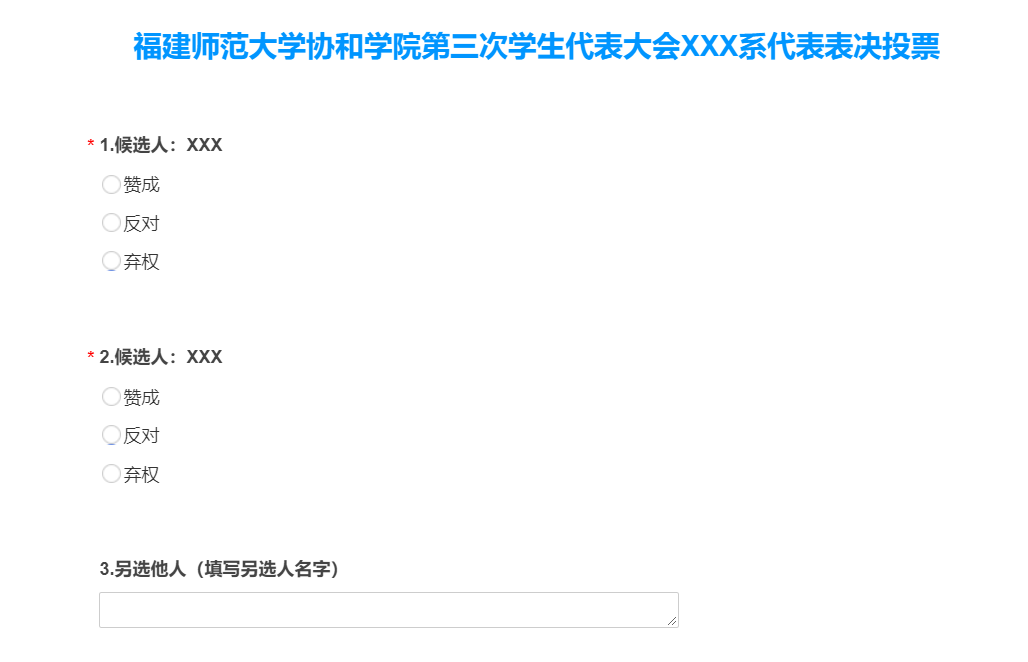 结果报告生成处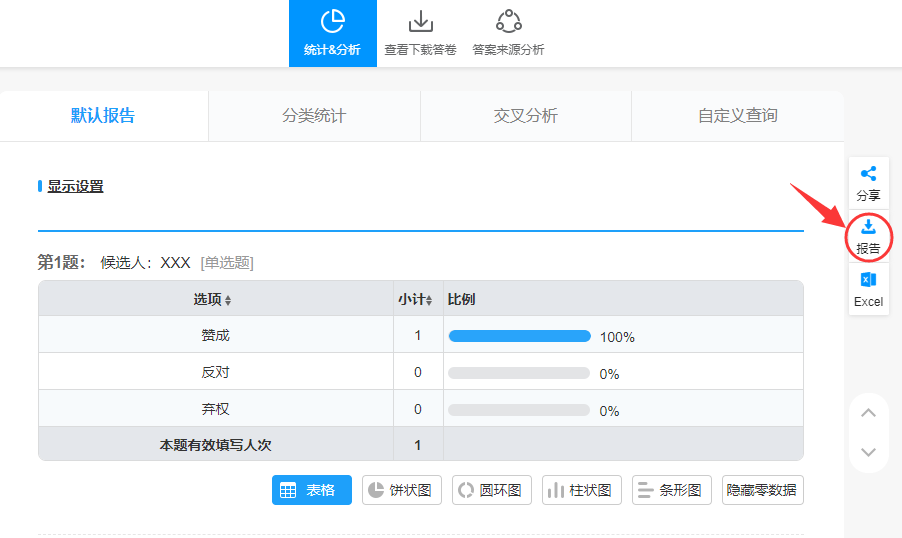 